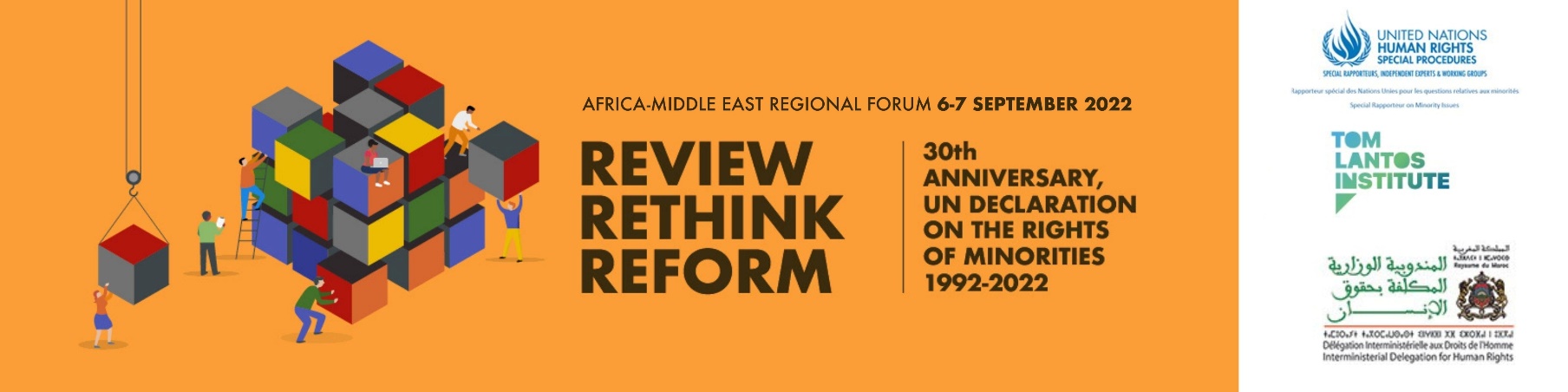 Programme of Work(draft – subject to change)All time are GMT +1 (Rabat) Day 1 – Tuesday 6th September 2022	10:00-11:00 			Opening SessionWelcoming remarksOpening Remarks Abdelkarim Boujradi, Secretary General of the Interministerial Delegation for Human Rights (IDHR), Kingdom of Morocco Hon. Rémy Ngoy Lumbu, Chairperson, African Commission onHuman and Peoples' RightsNouhoum Sangaré, OHCHR Regional Representative for Central Africa Abigail Noko, OHCHR Regional Representative for Southern Africa Anis Anani, Officer in Charge, MENA Section, OHCHRBenjamin Hounton, Deputy Regional Representative and OIC of OHCHR Regional Office for Western AfricaMarcel Akpovo, OHCHR Regional Representative for East Africa and to the African Union Fernand de Varennes, UN Special Rapporteur on Minority issuesRules and Guide to ProceedingsAnna-Mária Bíró, Director of the Tom Lantos Institute, will set-out the process and explain the rules of proceedings for the forthcoming sessions.11:00 - 11:30 			Technical Break11:30 - 13:30	Thematic Session 1: Normative framework: existing norms and interpretations	Moderator: 	Fasil Mulatu Gessesse, chair of Center for Human Rights, Addis Ababa UniversityExperts:	Bertus De Villiers, adjunct Professor Curtin Law SchoolBeza Dessalegn, Assistant Professor, Hawassa UniversityLaila Alodaat, Deputy Secretary-General, Women’s International League for Peace and Freedom13:30 - 14:30 			Break14:30 - 16:30	Thematic Session 2:  Implementation: Institutions, Mechanisms, Policies, and ProgrammesModerator:	Hannah Forster, Executive Director, African Centre for Democracy and Human Rights Studies (ACDHRS)Experts:	Timothy Pagonachi Mtambo, Minister for Civic Education and National Unity, MalawiAgnes Kabajuni, Managing Director, Minority Rights Group International – Africa, and Executive Director at Centre on Economic Social Cultural Rights in Africa Felix Nkongho, Director, Centre for Human Rights and Democracy in AfricaHassan Jabareen, Founder and General Director, Adalah	Day 2 – Wednesday 7th September 202209:00 - 11:00	Thematic Session 3: Minority participation as a procedural and substantive right and processModerator: 	Naji Moulay Lahsen, Executive Director, Network of the Independent Commission for Human Rights in North AfricaExperts:	Kwadwo Appiagyei-Atua, Associate Professor, School of Law, University of GhanaInas Miloud, Co-Founder and Chair of Board of Directors, Tamazight Women’s Movement Mona Silavi, Co-founder, Voice of Ahwazi WomenAwat Taieb, Co-founder, Yesna Organization for the Development of Zoroastrian Philosophy and representative of the Zoroastrians in the Ministry of Endowments and Religious Affairs in the Kurdistan Regional Government11:00 - 12:00			Break12:00 – 14:00	Thematic Session 4: Moving Forward: Reforming the Protection and Implementation of the Minority Rights Framework Moderator:	Tahani Irfan Ruhi, journalist, lecturer, trainer, human rights defender Experts:	Prosper Nobirabo Musafiri, Associate Professor, University of KisanganiMina Thabet, MENA regional Coordinator, PEN International Nadia Hasan Khalo, Nadia’s InitiativeMohamed Ben Moussa, Professor of Architecture and Senior Lecturer & Researcher, High School of Architecture and Urbanism of Tunisia14:00 – 15:00			Break15:00-15:30 				Presentation of RecommendationsIn this session, the proposed recommendations developed during the four thematic sessions will be made available to participants to consider.The session will be introduced by Fernand de Varennes, UN Special Rapporteur on minority issues, following which Marcus Oda, Programme Manager at the Tom Lantos Institute, will present the list of recommendations.Participants can make any final comments on specific recommendations using the online chat function.15:30-16:00 			Concluding remarksFernand de Varennes, UN Special Rapporteur on minority issuesSimultaneous interpretation will be provided in Amazigh, Arabic, English, French and Arabic Sign Language